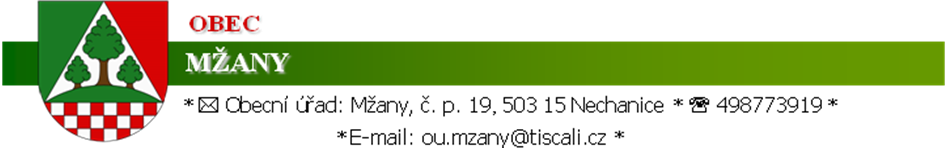 Č.j.: 5/2021Ve Mžanech dne 11.1.2021                         Oznámení a uložení písemnostíMísto určené k ukládání oznámení o uložení písemností zaslaných osobám s trvalým pobytem na č.p. 19 ve Mžanech  je na Obecním úřadě Mžany č.p. 19, 503 15 Nechanice. Své písemnosti si mohou tyto osoby vyzvednout v úředních hodinách každé pondělí v době od 18:00 do 19:00 hod.                                                                              Jiří Pršala                                                                      MístostarostaVyvěšeno :  11.1.2021Sejmuto   :  